Домашнее задание по музыкальной грамоте 1 класс (4г)  на 21.02.2022г.1. Переписать мелодию из скрипичного ключа в басовый: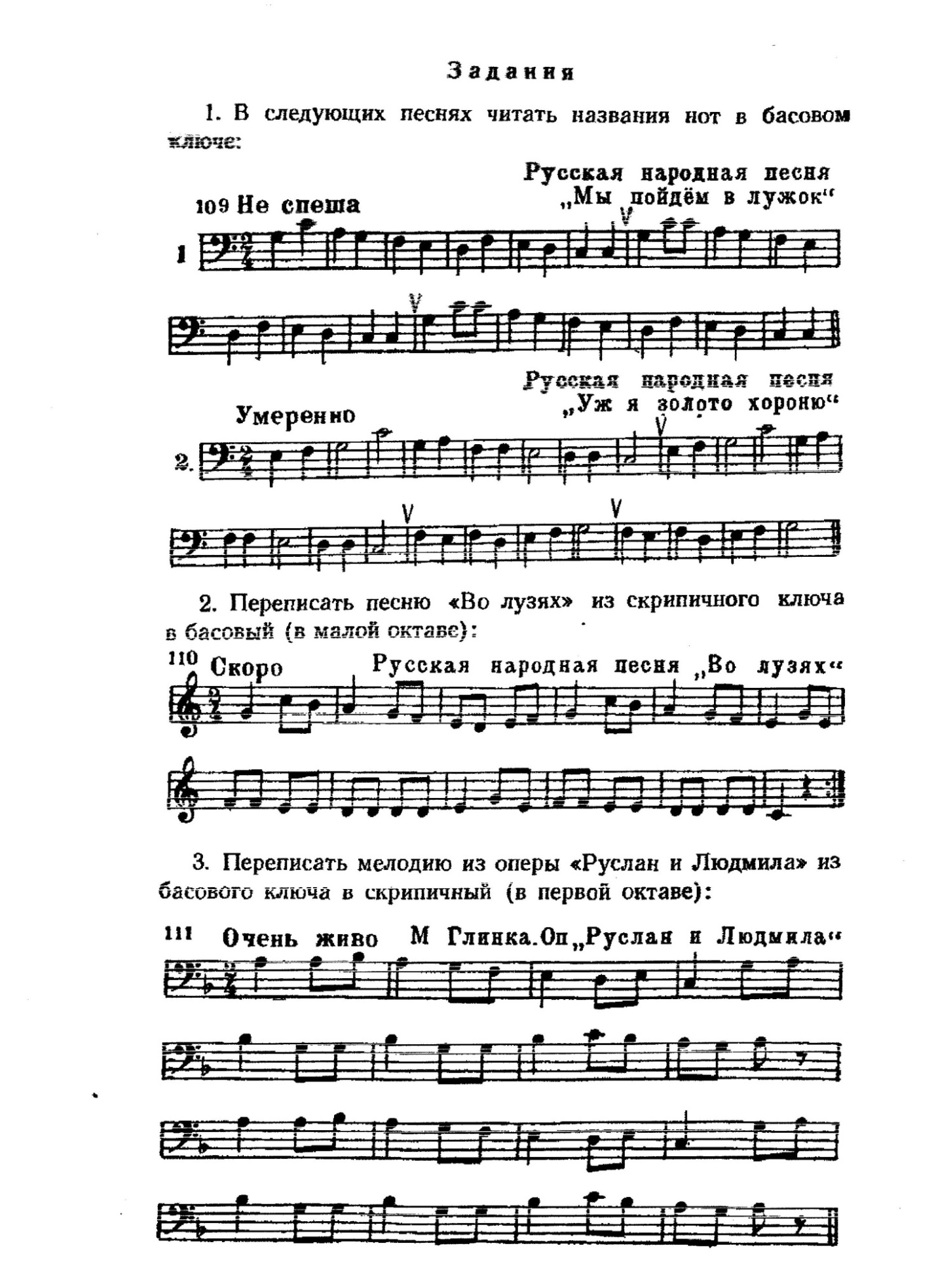 2. Выделенное записать в тетрадьТемпы Модерато, АллегроМодерато (Moderato) - обозначение умеренного темпа (80 ударов метронома в минуту). Обычно термин «moderato» понимается как обозначение темпа, среднего между andante и allegro. Аллегро (Allegro) - «весело, радостно»; 1) обозначение темпа: скоро (120ударов метронома в минуту); 2) пьеса в темпе аллегро, часть цикла, первая часть классического сонатно-симфонического цикла (сонатное аллегро).3. Послушать и записать характер музыки в тетрадь:Ф. Шуберт «Серенада» (https://www.youtube.com/watch?v=rQep3-OQlaA); Г. Свиридов «Вальс» из музыкальных иллюстраций к повести А.С. Пушкина «Метель» (https://www.youtube.com/watch?v=Kecqmkz2sYY) Ответы на д/з (фото) высылать до 27.02.2022г. в личные сообщения в Вконтакте https://vk.com/id146048686, на эл.почту elizaveta.karelina98@gmail.com, или в вотсап, вайбер.